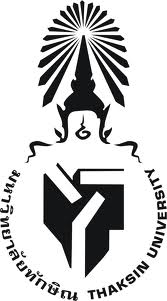 มคอ. 3 รายละเอียดรายวิชาCourse  Specificationรหัสวิชา  0125111 ชื่อวิชาศาสนศึกษา( Religions  Study )รายวิชานี้เป็นส่วนหนึ่งของหลักสูตรการศึกษาบัณฑิตสาขาวิชาสังคมศึกษา  ( 5 ปี )หลักสูตรปรับปรุง  พ.ศ. 2555คณะศึกษาศาสตร์ร่วมกับคณะมนุษยศาสตร์และสังคมศาสตร์มหาวิทยาลัยทักษิณสารบัญหมวด                                                                                                                                                 หน้าหมวด  1  ข้อมูลทั่วไปหมวด  2  จุดหมายและวัตถุประสงค์หมวด  3  ลักษณะและการดำเนินการหมวด  4  การพัฒนาผลการเรียนรู้ของนิสิตหมวด  5  แผนการสอนและการประเมินผลหมวด  6  ทรัพยากรประกอบการเรียนการสอนหมวด  7  การประเมินและปรับปรุงการดำเนินการของรายวิชารายละเอียดของรายวิชา( Course  Specification )ชื่อสถาบันอุดมศึกษา      : มหาหาวิทยาลัยทักษิณวิทยาเขต/คณะ/ภาควิชา  : หลักสูตรการศึกษาบัณฑิต คณะศึกษาศาสตร์ร่วมกับคณะมนุษยศาสตร์และ                                               สังคมศาสตร์หมวดที่ 1 ข้อมูลโดยทั่วไป1. รหัสและชื่อรายวิชา        รหัสวิชา 0125111 ชื่อวิชาศาสนศึกษา  ( Religions  Study )2. จำนวนหน่วยกิจ        3(3-0-6)3. หลักสูตรและประเภทของรายวิชา หลักสูตรการศึกษาบัณฑิต สาขาวิชาสังคมศึกษา (5ปี) 
        วิชาบังคับ  (เลือกเสรี )4. อาจารย์ผู้รับผิดชอบรายวิชา และอาจารย์ผู้สอน 
        อาจารย์ ดร. อุทัย  เอกสะพัง5. ภาคการศึกษา/ชั้นปีที่เรียน        ชั้นปีที่  1-46. รายวิชาที่ต้องเรียนมาก่อน (Pro-requisite)        ไม่มี7. รายวิชาที่ต้องเรียนพร้อมกัน ( Co-requisite)        ไม่มี8. สถานที่เรียน         มหาวิทยาลัยทักษิณ9. วันที่จัดทำหรือปรับปรุงรายละเอียดของรายวิชาครั้งล่าสุด          พ.ศ. 2555หมวดที่ 2 จุดมุ่งหมายและวัตถุประสงค์1. จุดมุ่งหมายของรายวิชา : เพื่อให้ผู้เรียนมีความรู้ความสามารถในศาสตร์ของสังคมศึกษา  และเป็นพลเมืองดีมีคุณธรรม จริยธรรม ความรับผิดชอบ ตามที่สังคมพึงประสงค์ สามารถนำหลักธรรมทางศาสนาไปอธิบาย วิเคราะห์ วิจัย ประเด็นทางสังคมได้อย่างมีวิจารณญาณ  บนพื้นฐานของความรู้  เหตุผล  คุณธรรม  และมีเจตคติที่ดีต่อสังคมมีคุณลักษณะที่เหมาะสมกับความเป็นครูสังคมศึกษา  มีทักษะและเทคนิคในการจัดการเรียนรู้  กลุ่มสาระการเรียนรู้สังคมศึกษา  ศาสนาและวัฒนธรรมได้อย่างมีคุณภาพ2.วัตถุประสงค์ในการพัฒนา/ปรับปรุงรายวิชาเพื่อผลิตบัณฑิตทางการศึกษา  สาขาวิชาสังคมศึกษา  ที่มีคุณธรรม จริยธรรม ความรับผิดชอบต่อ   ตนเองและสังคมประเทศชาติหมวดที่ 3  ลักษณะและการดำเนินการ1 . คำอธิบายรายวิชา            ความหมาย ที่มา ความสำคัญ องค์ประกอบ ประเภทของศาสนา และเป้าหมาย หลักธรรม วิธีการของศาสนาพุทธ ยูดาย คริสต์ อิสลาม พราหมณ์ ซิกข์ และสามารถเปรียบเทียบความเกี่ยวข้องและความแตกต่างได้2 . หัวข้อและชั่วโมงที่ใช้ต่อภาคการศึกษา3. จำนวนชั่วโมงต่อสัปดาห์ที่อาจารย์ให้คำปรึกษาและแนะนำทางวิชาการแก่นิสิตเป็นรายบุคคล            1.ชั่วโมง/สัปดาห์  โดยการประกาศให้นิสิตทราบทางอินเทอร์เน็ตหมวดที่ 4  การพัฒนาการเรียนรู้ของนิสิต1 . ด้านคุณธรรม  จริยธรรม     1.1  คุณธรรม  จริยธรรมที่ต้องพัฒนา            ( 1 )  มีคุณธรรมจริยธรรม  โดยเน้นความมีวินัย  ซื่อสัตย์สุจริต  เสียสละ  สุภาพ อ่อนน้อมถ่อมตน ขยันและอดทน  และยึดหลักธรรมในการดำเนินชีวิตอย่างพอเพียง            (  2 )  มีจิตสำนึกรับผิดชอบในหน้าที่ต่อตนเองและสังคม            ( 3  )  ตระหนักและเห็นคุณค่าศักดิ์ศรีความเป็นมนุษย์ในสังคมพหุวัฒนธรรม  รวมถึงการเคารพสิทธิมนุษยชน            (  4 )  มีจรรยาบรรณทางวิชาการและวิชาชีพ1.2  กลยุทธ์การสอนที่ใช้พัฒนาการเรียนรู้ด้านคุณธรรมและจริยธรรม       สอดแทรกกาสร้างจิตสำนึกด้านคุณธรรมจริยธรรมเข้าไปในเนื้อหาวิชาผ่านการเรียนรู้ในรูปแบบต่าง ๆ 1.3  กลยุทธ์การประเมินผลการเรียนรู้ด้านคุณธรรมจริยธรรม       ( 1 )  วินัยในการเข้าชั้นเรียนและการมีส่วนร่วมในชั้นเรียน       ( 2 )  วินัยในการส่งงานตรงเวลา  มีความรับผิดชอบต่องานที่ได้รับมอบหมาย       ( 3 )  การให้ความร่วมมือกับเพื่อนร่วมชั้นในการทำงานกลุ่ม2. ด้านความรู้       2.1  ผลการเรียนรู้ด้านความรู้ : รอบรู้  มีโลกทัศน์  เข้าใจธรรมชาติ  ตนเอง  ผู้อื่นและสังคมนิสิตรู้และเข้าใจถึงความสัมพันธ์ทางสังคมอันซับซ้อน  มีจิตสำนึกทางหลักธรรมทางศาสนา  เพื่อนำมาประยุกต์ใช้ในการดำเนินชีวิต           ( 1 ) มีความรู้และความเข้าใจในศาสตร์ต่าง ๆ ที่เกี่ยวข้องกับธรรมชาติ  ชีวิตและสังคม           ( 2 ) มีโลกทัศน์ที่กว้างไกล  สามารถบูรณาการศาสตร์ต่าง ๆ  ไปประยุกต์ใช้เพื่อพัฒนาตนเองและสังคมได้           ( 3 ) มีความสามารถในการเชื่อมโยงความรู้ผ่านการประยุกต์แนวคิด  ทฤษฎี  และหลักธรรมทางศาสนาเพื่อสอดคล้องกับการดำเนินชีวิต2.2 กลยุทธ์การสอนที่ใช้พัฒนาการเรียนรู้ด้านความรู้       ให้ความสำคัญกับการสอนที่เรียนรู้ร่วมกัน  ผ่านวิธีการสอนที่หลากหลายทั้งการบรรยาย  การอภิปราย  การศึกษาค้นคว้า  การทำรายงาน  ตลอดถึงการนำเสนอประเด็นทางด้านจริยธรรมและคุณธรรม2.3 กลยุทธ์การประเมินผลการเรียนรู้ด้านความรู้     ผสมผสานรูปแบบการประเมินในด้านต่าง ๆ ดังต่อไปนี้        ( 1 ) การทำงานกลุ่มและแบบฝึกหัดย่อย        ( 2 ) การสอบกลางภาคเรียนและปลายภาคเรียน        ( 3 ) ประเมินจากรายงานที่ได้รับมอบหมาย        ( 4 ) ประเมินจากกิจกรรมในชั้นเรียน3. ทักษะทางปัญญา     3.1 ผลการเรียนรู้ด้านทักษะทางปัญญา : มีความสามารถในการคิด  วิเคราะห์  คิดอย่างมีวิจารณญาณ  คิดสร้างสรรค์  คิดแก้ไขปัญหาและตัดสินใจอย่างเป็นระบบ  สมเหตุสมผล  มีความใฝ่รู้เพื่อการเรียนรู้ตลอดชีวิต          ( 1 ) มีกระบวนการคิดวิเคราะห์อย่างเป็นระบบ  คิดอย่างมีวิจารณญาณ  คิดสร้างสรรค์  คิดแก้ไขปัญหา  และตัดสินใจอย่างมีเหตุผล          ( 2 ) มีความมุ่งมั่น  ใฝ่รู้  เพื่อการเรียนรู้ตลอดชีวิต  และสามารถนำความรู้ไปเชื่อมโยงกับภูมิปัญญาท้องถิ่นเพื่อสร้างสรรค์สังคม          ( 3 ) การปฏิบัติงานแบบมีส่วนร่วมเพื่อแก้ไขปัญหาในการดำเนินชีวิต          ( 4 ) การประยุกต์ความรู้และทักษะเพื่อใช้ในการแก้ไขปัญหาในการดำเนินชีวิต  รวมทั้งการสร้างองค์ความรู้ใหม่ให้สอดคล้องกับการพัฒนาสังคมมนุษย์      3.2 กลยุทธ์การสอนที่ใช้ในการพัฒนาการเรียนรู้ด้านทักษะทางปัญญา          ( 1 )  การบรรยายและการเรียนรู้ผ่านสื่อ          ( 2 )  การค้นคว้าและการอภิปรายกลุ่ม          ( 3 )  การทำโครงการ  การศึกษาเฉพาะกรณี  และการจัดกิจกรรมในชั้นเรียน     3.3 วิธีการประเมิน       ประเมินตามสภาพจริงจากผลงานและการปฏิบัติของนิสิต  ได้แก่  การทำรายงานและการนำเสนอ  การดำเนินโครงการ  การสอบระหว่างภาค  และการสอบปลายภาค4. ด้านทักษะความสัมพันธ์ระหว่างบุคคลและความรับผิดชอบ     4.1 ทักษะความสัมพันธ์ระหว่างบุคคลและความรับผิดชอบที่ต้องพัฒนานิสิตมีความสามารถในการปรับตัวให้เข้ากับกลุ่มคนต่าง ๆ ในสังคม  โดยนิสิตมีคุณสมบัติดังนี้           ( 1 ) เคารพระเบียบสังคม  และมีความรับผิดชอบต่อตนเอง  ชุมชน  และสังคม            ( 2 ) มีมนุษยสัมพันธ์ที่ดี  เคารพและให้คุณค่าแก่ตนเองและผู้อื่น            ( 3 ) มีจิตอาสาและทำงานร่วมกับผู้อื่นทั้งในฐานะผู้นำและสมาชิกของสังคม            ( 4 ) เรียนรู้ที่จะอยู่ร่วมกับสมาชิกในสังคมที่มีความหลากหลายทางวัฒนธรรมได้อย่างมีความสุข            ( 5 ) มีความสามารถในการนำความรู้ในสาขาวิชาของตนมาใช้ในการพัฒนาสังคมได้อย่างเหมาะสม4.2 วิธีการสอน        เน้นการจัดการเรียนการสอนแบบมีส่วนร่วมเรียนรู้ร่วมกัน  อันก่อให้เกิดทักษะความสัมพันธ์ระหว่างบุคคลและความรับผิดชอบดังต่อไปนี้        ( 1 ) สามารถทำงานกับผู้อื่นได้เป็นอย่างดี        ( 2 ) มีความรับผิดชอบต่องานที่ได้รับมอบหมาย        ( 3 ) สามารถปรับตัวเข้ากับสถานการณ์และวัฒนธรรมองค์กรที่ไปปฏิบัติงานได้เป็นอย่างดี        ( 4 ) มีมนุษยสัมพันธ์ที่ดีกับผู้ร่วมงานในองค์กรและกับบุคคลทั่วไป        ( 5 ) มีภาวะความเป็นผู้นำ4.3 วิธีการประเมิน        ประเมินจากพฤติกรรมและการแสดงออกของนิสิตในการนำเสนอรายงานกลุ่มในชั้นเรียน  และสังเกตจากพฤติกรรมที่แสดงออกในการร่วมกิจกรรมต่าง ๆ 5 . ด้านทักษะการวิเคราะห์เชิงตัวเลข  การสื่อสารและการใช้เทคโนโลยี        5 . 1 ด้านทักษะการวิเคราะห์เชิงตัวเลข  การสื่อสารและการใช้เทคโนโลยีที่ต้องพัฒนานิสิตมีทักษะการวิเคราะห์เชิงตัวเลข  การสื่อสารและการใช้เทคโนโลยีขั้นต่ำดังนี้            ( 1 ) มีความสามารถในการสืบค้นรวบรวมข้อมูล วิเคราะห์  สังเคราะห์  สรุปประเด็นนำเสนอและสื่อสารโดยใช้ภาประจำชาติและภาษาที่สองได้อย่างมีประสิทธิภาพ            ( 2 ) สามารถเลือกใช้เทคโนโลยีและสารสนเทศอย่างเหมาะสมและรู้เท่าทัน5.2 วิธีการสอน        การจัดกิจกรรมการเรียนการสอน  ให้นิสิตมีส่วนร่วมในการบริหารในชั้นเรียนมีการอภิปรายกลุ่มเพื่อการแลกเปลี่ยนเรียนรู้ร่วมกัน5.3 วิธีการประเมิน        กลยุทธ์การประเมินผลการเรียนรู้ด้านทักษะการวิเคราะห์เชิงตัวเลข  การสื่อสารและการใช้เทคโนโลยี            ( 1 ) การประเมินจากเทคนิคการนำเสนอ  การเลือกใช้เครื่องมือทางเทคโนโลยีสารสนเทศ  หรือคณิตศาสตร์และสถิติที่เกี่ยวข้อง            ( 2 ) การประเมินจากความสามารถในการอธิบายข้อจำกัด  เหตุผลในการเลือกใช้เครื่องมือต่าง ๆ การอภิปรายที่มีการนำเสนอในชั้นเรียน6 . ด้านคุณภาพชีวิต        6 . 1 ผลการเรียนรู้ด้านคุณภาพชีวิต : มีสุขภาพกาย  สุขภาพจิตที่ดี  มีสุนทรียภาพ  ตระหนักในคุณค่าและมีสำนึกด้านการอนุรักษ์ศิลปวัฒนธรรม  ธรรมชาติ  และสิ่งแวดล้อม            ( 1 ) รู้วิธีการดูแล  รักษาสุขภาพกาย  สุขภาพจิต  สังคม  อารมณ์  และปัญญา            ( 2 ) มีทัศนคติที่เปิดกว้างต่อการรับรู้ถึงความแตกต่างหลากหลายทางวัฒนธรรม            ( 3 ) สนใจใฝ่รู้และสืบสานศิลปวัฒนธรรม            ( 4 ) ตระหนักถึงคุณค่าของธรรมชาติ  และอนุรักษ์สิ่งแวดล้อม            ( 5 ) มีความซาบซึ้งทางสุนทรียภาพและสามารถนำไปใช้ในชีวิตอย่างสมสมัย6.2 กลยุทธ์การสอนที่ใช้ในการพัฒนาการเรียนรู้ด้านคุณภาพชีวิต            ( 1 ) เน้นการจัดการเรียนการสอนให้นิสิตปฏิบัติงานร่วมกันเป็นกลุ่มที่มีความหลากหลาย  ซึ่งจะก่อให้เกิดการเรียนรู้ด้านทักษะความสัมพันธ์ระหว่างบุคคล            ( 2 ) การจัดกิจกรรมการเรียนการสอน  ให้นิสิตได้วิเคราะห์กรณีตัวอย่างและอภิปรายเพื่อนำเสนองานที่เหมาะสมร่วมกัน6.3 กลยุทธ์การประเมินผลการเรียนรู้ด้านคุณภาพชีวิต        ประเมินจากพฤติกรรมและการแสดงออกของนิสิตในการนำเสนอรายงานกลุ่มในชั้นเรียนและสังเกตจากพฤติกรรมที่แสดงออกในการร่วมกิจกรรมต่าง ๆ หมวดที่ 5  แผนการสอนและการประเมิน1 . แผนการสอน2 . แผนประเมินการเรียนรู้หมวดที่ 6 ทรัพยากรประกอบการเรียนการสอน1 . เอกสารและตำราหลัก      อุทัย  เอกสะพัง. ( 2560 ). ศาสนศึกษา . เอกสารประกอบการสอน . คณะมนุษยศาสตร์และสังคมศาสตร์  มหาวิทยาลัยทักษิณ.2 . เอกสารและข้อมูลสำคัญกีรติ  บุญเจือ. ( 2532). ศาสนศาสตร์เบื้องต้น . กรุงเทพ ฯ : ไทยวัฒนาพานิช .
คูณ  โทขันธ์. ( 2537 ). ศาสนาเปรียบเทียบ. กรุงเทพ ฯ: โอ. เอส. พริ้นติ้ง  เฮ้าส์.จำนง  อดิวัฒนสิทธิ์. ( 2547 ). ศาสนา  ชีวิตและสังคม. กรุงเทพ ฯ: สุภาพใจ.ปิ่น  มุทุกันต์. พ.อ. ( 2525 ). พุทธศาสตร์ ภาค2. กรุงเทพฯ: อมรการพิมพ์.
พระเทพเวที ( ประยุทธ์ ประยุตฺโต ). ( 2531 ). กรรมและนรกสวรรค์สำหรับคนรุ่นใหม่. กรุงเทพ ฯ:         อมรินทร์ พริ้นติ้ง กรุฟ จำกัด.
---------------( 2531 ). พจนานุกรมพุทธศาสตร์ ฉบับประมวลศัพท์. พิมพ์ครั้งที่ 4. กรุงเทพ ฯ: ด่านสุทธา การ        พิมพ์.
พระธรรมปิฎก ( ป.อ.ประยุตฺโต ). ( 2546 ). พุทธธรรม. กรุงเทพฯ: มหาวิทยาลัยมหาจุฬาลงกรณราช        วิทยาลัย.
พระราชวรมุนี ( ประยุทธ์ ประยุตโต ). ( 2528 ). พจนานุกรมพุทธศาสตร์ฉบับประมวลธรรม. พิมพ์ครั้งที่ 5.        กรุงเทพ ฯ: ด่านสุทธาการพิมพ์.
พุทธทาสภิกขุ. ( 2525 ). สันทัสเสตัพพธรรม. กรุงเทพ ฯ: ธรรมทาสมูลนิธิ.สุชีพ  ปุญญานุภาพ. ( 2536 ). ประวัติศาสตร์ศาสนา. กรุงเทพ ฯ: บุญดีการพิมพ์.
แสง จันทร์งาม.( 2526 ). ประทีปธรรม. กรุงเทพ ฯ: กมลการพิมพ์......................( 2534 ). ศาสนศาสตร์ .กรุงเทพ ฯ: ไทยวัฒนาพานิช .3 . แหล่งค้นคว้าแนะนำตำรา  เอกสารวิชาการ ด้านพระพุทธศาสนา  ทั้งภาษาไทยและภาษาต่างประเทศวารสารทางสังคมศาสตร์ที่ผลิตโดยมหาวิทยาลัยที่ได้รับการยอมรับทั้งในไทยและต่างประเทศหมวดที่ 7 การประเมินและปรับปรุงการดำเนินการของรายวิชา1 . กลยุทธ์การประเมินประสิทธิผลของรายวิชาโดยนิสิต       นิสิตกรอกแบบประเมินและแสดงความคิดเห็นผ่านระบบการประเมินของมหาวิทยาลัย2 . กลยุทธ์การประเมินการสอน ประเมินจากวินัยในการเข้าชั้นเรียน การมีส่วนร่วมในชั้นเรียน และการให้ความร่วมมือในการทำงานกลุ่มกับเพื่อนร่วมชั้น ประเมินจากผลคะแนนสอบ3 . การปรับปรุงการสอน ปรับปรุงการสอนโดยรับฟังความคิดเห็นของนิสิต คณะอนุกรรมการประกันคุณภาพการศึกษา คณะกรรมการประจำหลักสูตร และเพื่อนอาจารย์ที่ทำการสอนในรายวิชาใกล้เคียงกัน หาประสบการณ์จากการสอนร่วมกับอาจารย์ท่านอื่น ๆ หรือทำงานร่วมกับวิทยากรผู้ทรงคุณวุฒิ4 . การทวนสอบมาตรฐานผลสัมฤทธิ์ของนิสิตในรายวิชา        คณะอนุกรรมการประกันคุณภาพการศึกษา และคณะกรรมการประจำหลักสูตร ตรวจสอบผลการเรียนรู้ของนิสิต โดยตรวจสอบจากแผนการสอน ข้อสอบ วิธีการให้คะแนน และค่าระดับขั้น5 . การดำเนินการทบทวนและการงวางแผนปรับปรุงประสิทธิผลของรายวิชา        ดำเนินการทบทวนและวางแผนปรับปรุงรายวิชาทุก 3 ปีบรรยายสอนเสริมการฝึกปฏิบัติ/งาน ภาคสนาม/การฝึกงานการศึกษาด้วยตนเอง45  ชั่วโมง/ภาคการศึกษา--90  ชั่วโมง/ภาคการศึกษาสัปดาห์ที่หัวข้อ/รายละเอียดจำนวน*(ชั่วโมง)กิจกรรมการเรียนการสอนและสื่อที่ใช้ผู้สอน1- แนะนำประมวลรายวิชา- ตกลงกติกาของชั้น- สนทนาความมุ่งหมายในการเรียน2- แจกประมวลรายวิชาให้กับนิสิต2-3บทที่ 1 ความรู้พื้นฐานศาสนาศึกษา4บรรยาย/อภิปราย/อินเทอร์เน็ต4-6บทที่ 2 ความเชื่อทางศาสนาพุทธ6บรรยาย/อภิปราย/อินเทอร์เน็ต7-8บทที่ 3 ความเชื่อทางศาสนายูดาย  คริสต์4บรรยาย/อภิปราย/อินเทอร์เน็ต9สอบกลางภาค-10-16บทที่ 4 ความเชื่อทางศาสนาอิสลาม  พราหมณ์  ซิกซ์และแนวทางเปรียบเทียบ14บรรยาย/อภิปราย/อินเทอร์เน็ต17-18สอบปลายภาค-ลำดับการประเมินลักษณะการประเมิน(เช่น สอบ รายงาน ฯลฯ)สัปดาห์ที่ประเมินสัดส่วนของ
คะแนนที่ประเมินหมายเหตุ1คำถามและกิจกรรกลุ่มท้ายบทประเมินด้านความรู้
- มีความรู้ความเข้าใจในหลักธรรมทางศาสนา
- มีโลกทัศน์ที่กว้างไกล สามารถบูรณาการศาสนาต่าง ๆได้
-มีความสามารถเชื่อมโยงความรู้ทางศาสนา
302การจัดทำรายงานศึกษาค้นคว้า
การประเมินด้านทักษะปัญญา
- มีการคิดวิเคราะห์อย่างเป็นระบบและตัดสินใจอย่างมีเหตุผล
- ประยุกต์ความรู้ในการแก้ปัญหาให้สอดคล้องกับความเปลี่ยนแปลงของสังคม
ด้านการวิเคราะห์เชิงตัวเลข การสื่อสาร การใช้เทคโนโลยี
- มีความสามารถวิเคราะห์สังเคราะห์ข้อมูลและสื่อสารโดยใช้ภาษาอย่างมีประสิทธิภาพ
- สามารถเลือกใช้เทคโนโลยีและสารสนเทศอย่างเหมาะสมและรู้เท่าทัน203การสอบกลางภาค
ประเมินด้านความรู้
- มีความรู้และความเข้าใจในหลักธรรมทางศาสนา
- มีโลกทัศน์ที่กว้างไกล สามารถบูรณาการ ศาสนาได้
-มีความสามารถเชื่อมโยงความรู้ทางศาสนาให้สอดคล้องกับการดำเนินชีวิตตามปฏิทินมทษ.204สอบปลายภาค
ประเมินด้านความรู้
- มีความรู้และความเข้าใจในหลักธรรมทางศาสนา
- มีโลกทัศน์ที่กว้างไกล สามารถบูรณาการ ศาสนาได้
-มีความสามารถเชื่อมโยงความรู้ทางศาสนาให้สอดคล้องกับการดำเนินชีวิตตามปฏิทินมทษ.30